From:	Matthew Netto	Patriot High School Choral Director	4355 Camino Real	Jurupa Valley, CA 92509							Date: ______________________Re: Donations to the Patriot High School Vocal Music Program		To Whom It May Concern:____________________________, a member of the PHS Choirs would like to request that you make a donation to fund the efforts of the Patriot High School Vocal Music Program.We are in need of donations to provide for the purchase of music, accompanists, busing, and facilities etc. Please consider making a donation. All donations are Tax Deductible. (ID 33-0740037). For donations over $100.00, we will list you in our programs as a sponsor.Donor: __________________________ Telephone: ________________Email: ___________________________ Amount: $________________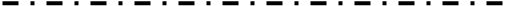 Please consider this your receipt of donation to the PHS Vocal Music ProgramTax ID Number (33-0740037)Date of Donation: __________________ Amount: $____________________Donor Name: ____________________________ Email: ________________Recipient of donation (student name) ________________________________Sincerely,Matthew Netto951-361-6552matthew_netto@jusd.k12.ca.us